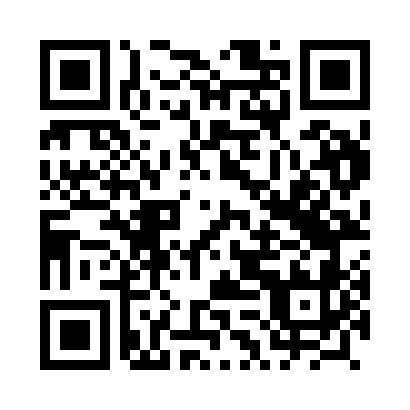 Ramadan times for Ozar, PolandMon 11 Mar 2024 - Wed 10 Apr 2024High Latitude Method: Angle Based RulePrayer Calculation Method: Muslim World LeagueAsar Calculation Method: HanafiPrayer times provided by https://www.salahtimes.comDateDayFajrSuhurSunriseDhuhrAsrIftarMaghribIsha11Mon4:294:296:2012:084:015:565:567:4112Tue4:274:276:1812:074:025:585:587:4213Wed4:244:246:1512:074:046:006:007:4414Thu4:224:226:1312:074:056:016:017:4615Fri4:194:196:1112:064:076:036:037:4816Sat4:174:176:0912:064:086:056:057:5017Sun4:144:146:0612:064:096:066:067:5218Mon4:124:126:0412:064:116:086:087:5419Tue4:094:096:0212:054:126:106:107:5620Wed4:074:076:0012:054:136:116:117:5821Thu4:044:045:5712:054:156:136:137:5922Fri4:024:025:5512:044:166:156:158:0123Sat3:593:595:5312:044:176:166:168:0324Sun3:563:565:5112:044:196:186:188:0525Mon3:543:545:4812:044:206:206:208:0726Tue3:513:515:4612:034:216:216:218:0927Wed3:483:485:4412:034:226:236:238:1128Thu3:463:465:4112:034:246:256:258:1429Fri3:433:435:3912:024:256:266:268:1630Sat3:403:405:3712:024:266:286:288:1831Sun4:374:376:351:025:277:307:309:201Mon4:354:356:321:015:297:317:319:222Tue4:324:326:301:015:307:337:339:243Wed4:294:296:281:015:317:357:359:264Thu4:264:266:261:015:327:367:369:285Fri4:234:236:241:005:337:387:389:316Sat4:214:216:211:005:357:407:409:337Sun4:184:186:191:005:367:417:419:358Mon4:154:156:1712:595:377:437:439:379Tue4:124:126:1512:595:387:457:459:4010Wed4:094:096:1312:595:397:467:469:42